РОССТАТУПРАВЛЕНИЕ ФЕДЕРАЛЬНОЙ СЛУЖБЫ
ГОСУДАРСТВЕННОЙ СТАТИСТИКИПО АЛТАЙСКОМУ КРАЮ И РЕСПУБЛИКЕ АЛТАЙ(АЛТАЙКРАЙСТАТ) Чернышевского ул.,  д. 57, г. Барнаул, 656049Тел/факс: (385-2) 63-02-64E-mail:altstat@ak.gks.ruhttp://akstat.gks.ruПРЕСС-ВЫПУСКО производстве и использовании валового регионального продукта
Алтайского края (при использовании данных ссылка на Алтайкрайстат обязательна)Объем валового регионального продукта (ВРП) Алтайского края за 2019 г. в текущих ценах составил 630813,8 млн рублей. Реальный  объем ВРП относительно 2018 г. вырос на 2,3%, при этом по отношению к ценам 2018 г. увеличился на 6,3%.В ВРП, сформированном по источникам доходов, оплата труда наемных работников сложилась в сумме 255852,4 млн рублей (40,6% от ВРП), другие чистые налоги на производство  - 8087,3 млн рублей (1,3% от ВРП) и валовая прибыль экономики и валовые смешанные доходы - 366874,1 млн рублей (58,2% от ВРП). Объем фактического конечного потребления домашних хозяйств 
(ФКП ДХ) Алтайского края за 2019 г. составил в текущих ценах 601342,0 млн рублей. На душу населения ФКП ДХ в 2019 г. увеличилось на 6,8 тыс. рублей и достигло 258,6 тыс. рублей (в 2018 г. – 251,8 тыс. рублей), что соответствует 
8 месту из числа регионов СФО.Расчет ВРП за 2019-2018 гг. произведен с учетом оценки жилищных услуг, производимых и потребляемых собственниками жилья, и оценки потребления основного капитала исходя из его текущей рыночной стоимости. Более подробная информация размещена на официальном интернет-портале Росстата https://rosstat.gov.ru/accounts в разделе: Статистика /Официальная статистика / Национальные счета / Валовой региональный продукт.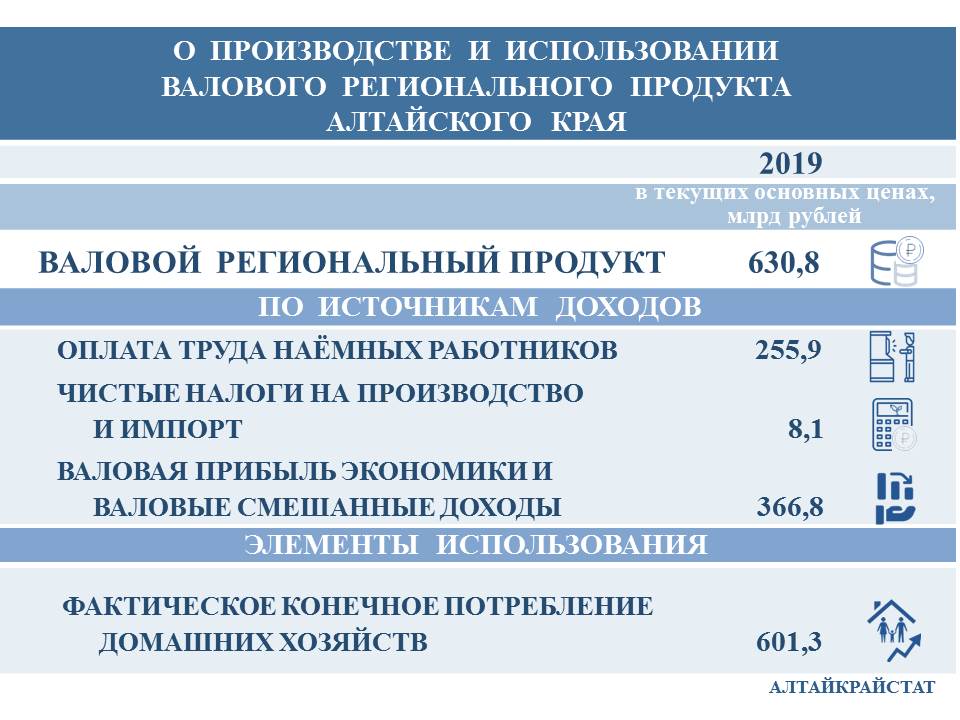 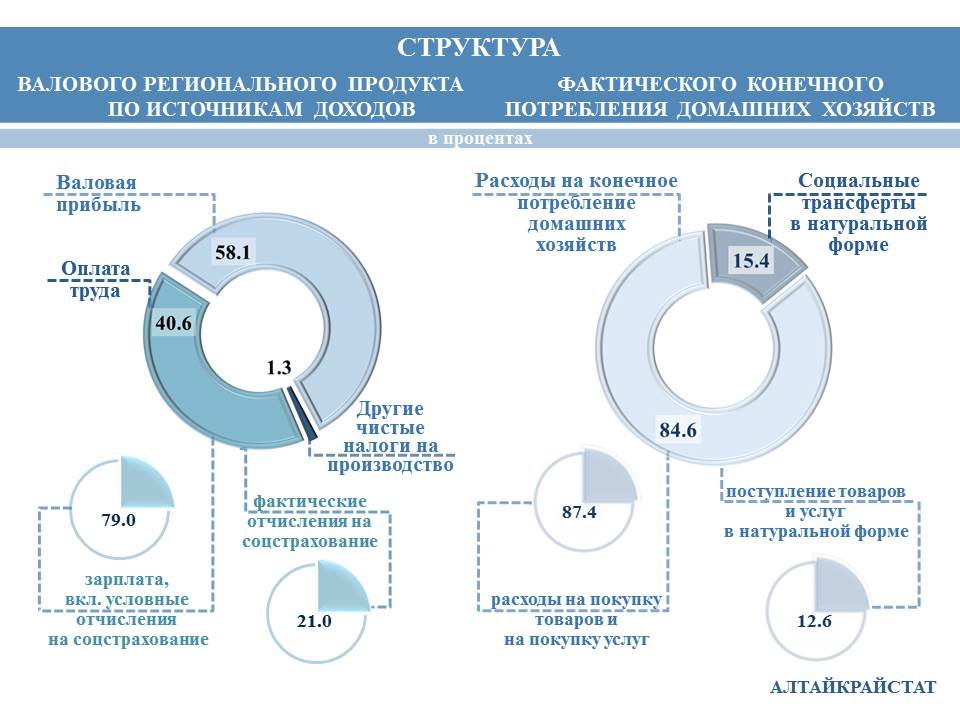 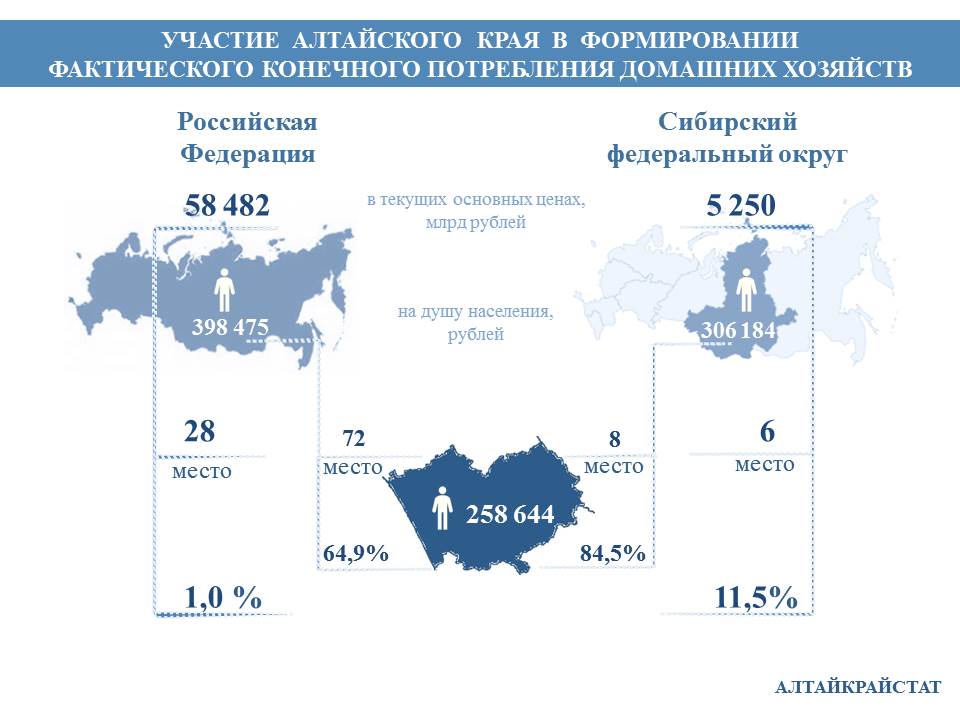 05.04.2021                                                                        г. Барнаул